PROFESORA FERNANDA AVILA VILLAESCUSA fernandaavilaprepa@gmail.comACTIVIDADES PARA SEGUNDO SEMESTRE. MATERIA: ÉTICA 2. FECHA DE ENTREGA: 26 DE MARZO 2020.Elaborar de manera individual proyecto de investigación sobre “El impacto de la ciencia y la tecnología en diferentes campos”, deberá abarcar los siguientes puntos:La economía Las grandes ciudadesEl campo Los negocios Las guerrasEl hogar y la sociedad en general Especificaciones:Tipo de documento: WordTipo de letra: Arial 12 Portada: Nombre completo del alumno, grupo, fecha. Componentes del proyecto: Prólogo, índice, introducción, cuerpo del trabajo, anexos y bibliografía. ACTIVIDADES PARA SEXTO SEMESTRE. CIENCIAS DE LA SALUD 2. FECHA DE ENTREGA: 26 DE MARZO 2020.Elaborar de manera individual proyecto de investigación sobre: “Trastornos nutricionales y la correcta alimentación”, deberá abarcar los siguientes puntos: Importancia de la buena alimentaciónNutrientesCalorías Índice de masa corporal Dieta Trastornos alimenticios Tratamiento de trastornos alimenticios Especificaciones:Tipo de documento: WordTipo de letra: Arial 12 Portada: Nombre completo del alumno, grupo, fecha. Componentes del proyecto: Prólogo, índice, introducción, cuerpo del trabajo, anexos y bibliografía. ACTIVIDADES PARA SEXTO SEMESTRE. FILOSOFÍA. FECHA DE ENTREGA: 01 DE ABRIL 2020.Elaborar de manera individual proyecto de investigación sobre: “Pensamiento clásico griego”, deberá abracar los siguientes puntos: Filosofía presocráticaSócrates, Platón y AristótelesDualismo platónicoAristótelesEspecificaciones:Tipo de documento: WordTipo de letra: Arial 12 Portada: Nombre completo del alumno, grupo, fecha. Componentes del proyecto: Prólogo, índice, introducción, cuerpo del trabajo, anexos y bibliografía.ACTIVIDADES PARA MATERIAS DE CONTRATURNO:MATERIA DE ACTIVIDADES CULTURALES 2. FECHA DE ENTREGA: 27 DE MARZO 2020.Elaboración de proyecto de investigación sobre: “La cultura mexicana a través del tiempo”TeatroActuación La relajaciónConcentraciónLa memoria Especificaciones:Tipo de documento: WordTipo de letra: Arial 12 Portada: Nombre completo del alumno, grupo, fecha. Componentes del proyecto: Prólogo, índice, introducción, cuerpo del trabajo, anexos y bibliografía. MATERIA DE ORIENTACIÓN 4. FECHA DE ENTREGA: 25 DE MARZO 2020.Elaboración de proyecto de investigación sobre: “Cultura de paz para resolver conflictos”Que son y que caracteriza los conflictosA que se refiere la cultura de pazLa escuela como cimiento de convivencia pacificaHabilidades pro sociales para una sana convivencia.Especificaciones:Tipo de documento: WordTipo de letra: Arial 12 Portada: Nombre completo del alumno, grupo, fecha. Componentes del proyecto: Prólogo, índice, introducción, cuerpo del trabajo, anexos y bibliografía. MATERIA DE ORIENTACIÓN 2. FECHA DE ENTREGA: 24 DE MARZO 2020.Elaboración de trabajo: “Proyecto de vida”Construcción del Proyecto de vidaMetasSueños y anhelosConocimiento de si mismoEspecificaciones:Tipo de documento: WordTipo de letra: Arial 12 Portada: Nombre completo del alumno, grupo, fecha. Componentes del proyecto: Prólogo, índice, introducción, cuerpo del trabajo, anexos y bibliografía. PROFESORA CLARISSA RASCÓN AMADO clarissa_rascon@hotmail.comDERECHO  (FECHA LÍMITE 30 DE MARZO)DERECHO AGRARIO*Concepto*Definición de:- Agricultura- Ejido* Como se constituye un Ejido* Tipos de propiedad y definiciones* Instituciones agrarias, principales      funciones, ubicaciones (Sonora), organización (como se conforma):- SEDATU- Tribunales Agrarios- Procuraduría Agraria- Registro Agrario Nacional.✓Partes del trabajo:- Portada (logo de la escuela, tema, nombre del alumno, grupo, maestro, lugar y fecha).- Introducción - Desarrollo- Conclusión - Bibliografía✓ Letra Arial 12✓ Texto justificadoSOCIOLOGÍA (FECHA LIMITE MARTES 31 DE MARZO)MOVIMIENTOS SOCIALES Y GLOBALIZACIÓN.*Definición de movimiento social.* Investigar los siguientes movimientos sociales, origen, logros obtenidos y punto de vista:-  Movimiento hippie- Movimiento justicia 5 de junio- Movimiento por la paz*Agregar un movimiento que sea de su interés y la información correspondiente de este.* Definición de globalización* Tipos de globalización e investigar cada uno:- Económico- Cultural- Tecnológico- Político - Jurídico* Principales instituciones no gubernamentales (ONG) ✓ Partes del trabajo (Ilustrado):- Portada (logo de la escuela, tema, nombre del alumno, grupo, maestro, lugar y fecha).- Introducción - Desarrollo- Conclusión - Bibliografía✓ Letra Arial 12✓ Texto justificadoORIENTACION 4. GRUPO 402 (FECHA LÍMITE MARTES 24 DE MARZO) VIOLENCIA Elige una serie de televisión que acostumbres ver con regularidad.* Observa tres capítulos distintos.* Pon atención a las conductas de los personajes y elabora el siguiente cuadro: 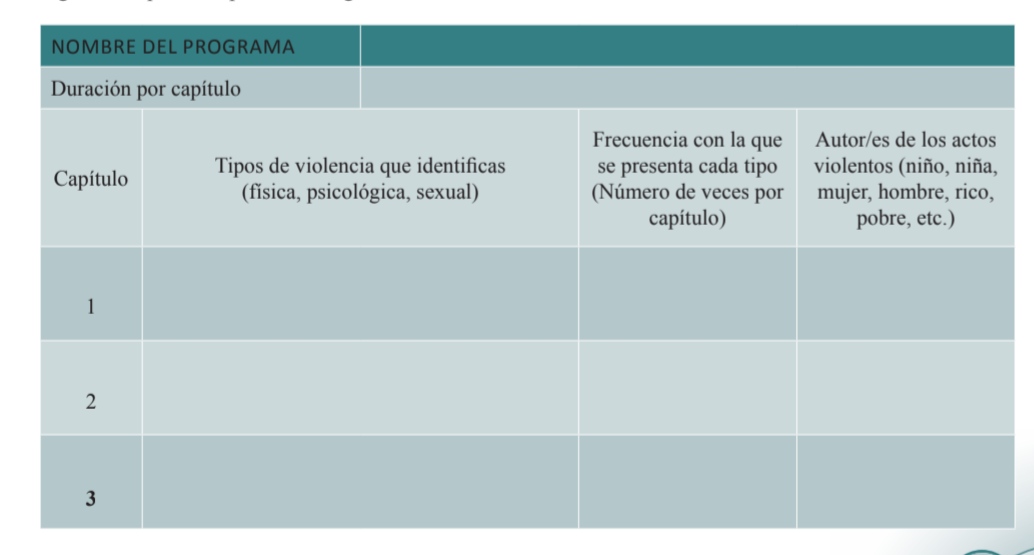 * Responde lo siguiente:-  Tipos de violencia más frecuente- Enlista 3 programas de televisión que veas regularmente, en los cuales se presenten actos violentos y mencionar los más frecuentes.✓ Arial 12✓ Portada (logo, nombre del trabajo, grupo, alumno, maestro, materia, lugar y fecha).✓ Mínimo 2 cuartillas más la portada.ORIENTACIÓN EDUCATIVA 2. GRUPO 204. (FECHA LÍMITE MARTES 24 DE MARZO)Actividades páginas 46 y 47, transcribir a Word.✓Arial 12 ✓ Con imágenes pequeñas✓ 4 ó 5 cuartillas INTRODUCCIÓN A LAS CIENCIAS SOCIALES. (FECHA LÍMITE VIERNES 27 DE MARZO) PROCESOS Y PRÁCTICAS SOCIALES*Definición de procesos sociales* Investigar y definir:  - Cambio social- La migración, causas de la migración (políticas, culturales, socioeconómicas, familiares, bélicas, catástrofes).- Crisis económica.* Definición de práctica social*Investigar y definir:- Lengua- Religión- Historia regional- Cultura - costumbre* Relato sobre la historia de Sonora.✓Partes del trabajo:- Portada (logo de la escuela, tema, nombre del alumno, grupo, maestro, materia, lugar y fecha).- Introducción - Desarrollo- Conclusión - Bibliografía✓ Letra Arial 12✓ Texto justificado✓ Mínimo 6 cuartillas aparte de la portada.HISTORIA UNIVERSAL. GRUPO 603. (FECHA LÍMITE JUEVES 26 DE MARZO) SEGUNDA GUERRA MUNDIAL- Investigación de causas, fases y consecuencias de esta guerra.- Mirar la película el niño con el pijama de rayas y anexar un reporte que contenga (situación social, política y económica, proceso que vivían los judíos al llegar a un campo de concentración).
✓Partes del trabajo:- Portada (logo de la escuela, tema, nombre del alumno, grupo, maestro, materia, lugar y fecha).- Introducción - Desarrollo- Conclusión - Bibliografía✓ Letra Arial 12✓ Texto justificadoHISTORIA DE MEXICO 2. GRUPO 402 (FECHA LÍMITE MIERCOLES 25 DE MARZO) PORFIRIATOElaborar un trabajo sobre la el inicio, consolidación, declive y caída del Porfiriato. ✓ Con imágenes✓Partes del trabajo:- Portada (logo de la escuela, tema, nombre del alumno, grupo, maestro, materia, lugar y fecha).- Bibliografía✓ Letra Arial 12✓ Texto justificadoPROFESOR JOSÉ LUIS LÓPEZ VILLALOBOS Jolu84@hotmail.com MATERIAS: QUÍMICA, BIOLOGÍA, TEMAS SELECTOS DE BIOLOGÍA 2 Todas las tareas se recibirán en las fechas pactadas con anterioridad.Formato y consideraciones:- Continuarán los formatos establecidos, una vez que termines tu trabajo le tomas una foto y lo pegas a una hoja de word o pdf.- Todos los trabajos se realizarán  por esta ocasión de manera individual.- Poner tu nombre completo al inicio de la hoja.- Reporte de laboratorio de química. Poner los ejercicios que vimos hasta el viernes 13.- Reporte laboratorio de biología. Realizar la práctica # 4 selección natural y adaptación, que se encuentra en el siguiente link.https://www.google.com/url?sa=t&source=web&rct=j&url=http://www.cobachbcs.edu.mx/content/files/Docentes/manuales-de-practicas-de-laboratorio/manual-de-practicas-de-laboratorio-biologia-II.pdf&ved=2ahUKEwiuxaDY-qHoAhWmna0KHc5vD14QFjAAegQIAxAB&usg=AOvVaw0vZ8HpB3nmfaU6FETsUV05PROFESORA ICELA DENISSE MOLINA MARTINEZ.idmm7990@gmail.comMATERIA: TALLER LECTURA Y REDACCIÓN 2.                        GRUPOS: 201-202-203-20411. MAPA  CONCEPTUAL: TEMA ANUNCIOS PUBLICITARIOS. PAG. 10312. MAPA CONCEPTUAL: TEMA ARTÍCULO DE OPINIÓN. PAG. 10513. LEER ARTÍCULO DE OPINIÓN  PAG.106 Y CONTESTAR.¿Qué tipo de artículo es?¿Elementos de la estructura que tiene el artículo (checar pág. 105)?Escribe 3 ideas principales del artículo:14. LEER TEMA DE LA CARICATURA POLITICA Y CONTERSTAR ACTIVIDAD 4.PAG. 109-11015. HACER UNA CARICATURA POLITICA (Puedes tomar una caricatura de internet o dibujar una). DESCRIBIR EL TEMA SOCIAL QUE SE PRESENTA Y LA INTENCION O MENSAJE PRINCIPAL DE LA CARICATURA.ESPECIFICACIONES:Enviar al correo: idmm7990@gmail.comFecha de entrega de todas las actividades: JUEVES 26 DE MARZO 2020.  Todos los trabajos en un solo documento de WORD.Agregar NOMBRE COMPLETO Y GRUPO.Enumerar cada una de las actividades.¿DUDAS DE ALGUNA ACTIVIDAD?  MANDAME CORREO!MATERIA: ORIENTACIÓN  2.                                                          GRUPOS: 201-202-203MI FODA: DIBUJO PERSONAL INCLUYENDO FODA. PAG. 46DEFINIENDO MIS METAS: CONTESTAR CUADROS PAG. 48-49RESILIENCIA. CONTESTAR PREGUNTAS PAG. 54OBSTACULOS EN MI CAMINO: RESUMEN PAG. 55-58HISTORIA DE VIDA. LEER CASO PAG.59 Y CONTESTAR PAG. 60ESPECIFICACIONES:Enviar al correo: idmm7990@gmail.comFecha de entrega de todas las actividades: LUNES 30 DE MARZO 2020.Todos los trabajos en un solo documento de WORDAgregar NOMBRE COMPLETO Y GRUPO.Si hay actividades hechas en el cuaderno o libro, pasarlas a WORD.Enumerar cada una de las actividades.¿DUDAS DE ALGUNA ACTIVIDAD?  MANDAME CORREO!MATERIA: ORIENTACIÓN  4.                                                          GRUPO: 401TEMAS:Leer cada uno de los temas y hacer un mapa conceptual o resumen.BULLYING. PAG. 78.83 VIOLENCIA EN EL NOVIAZGO. PAG.88-91CICLO DE LA VIOLENCIA- PREVENCION. PAG. 92-95VIOLENTOMETRO- CUADRO PAG. 103FOLLETO: El folleto será trabajo individual,  según el tema que te toco por equipo.Hecho en WORD, agregar imágenes, poner información relevante.ESPECIFICACIONES:Enviar al correo: idmm7990@gmail.comFecha de entrega de todas las actividades: LUNES 30 DE MARZO 2020.Todos los trabajos en un solo documento de WORD.Agregar NOMBRE COMPLETO Y GRUPO.Si hay actividades hechas en el cuaderno, pasarlas a WORD.Enumerar cada una de las actividades.¿DUDAS DE ALGUNA ACTIVIDAD?  MANDAME CORREO!MATERIA: CIENCIAS DE LA COMUNICACIÓN 2.                                        GRUPOS: 602.GUION DE RADIO. (ya se calificó). PROGRAMA DE RADIO. (ya se calificó).LAS SIGUIENTES ACTIVIDADES SON LAS QUE QUEDARON PENDIENTES A ENTREGAR.LINEA DEL TIEMPO DE LA TELEVISIÓN. PAG. 53 (PASARLA A WORD)LEER Y HACER MAPA CONCEPTUAL. PAG 54-55.CONTESTAR PAG.56GÉNEROS DE LA T.V.- MAPA CONCEPTUAL PAG. 57-58ESPECIFICACIONES:Enviar al correo: idmm7990@gmail.comFecha de entrega de todas las actividades: JUEVES 26 DE MARZO 2020.Todos los trabajos en un solo documento de WORD.Agregar NOMBRE COMPLETO Y GRUPO.Si hay actividades hechas en el cuaderno, pasarlas a WORD.Enumerar cada una de las actividades.¿DUDAS DE ALGUNA ACTIVIDAD?  MANDAME CORREO!MATERIA: CONTRAURNO ACTIVIDADES CULTURALES 4.                                        ACTIVIDADES PENDIENTES:ACT3- MAPA CONCEPTUAL PAG. 44-45-46, hacer actividad 3 del libro PAG. 47-48.ACT4- RESUMEN DE LAS PAG. 48 A LA 56: realizar actividades del libro act1: pág. 52 act2: pág. 53, act5 pág. 54-55.ESPECIFICACIONES:Enviar al correo: idmm7990@gmail.comFecha de entrega de todas las actividades: VERNES 28 DE MARZO 2020.Todos los trabajos en un solo documento de WORD.Agregar NOMBRE COMPLETO Y GRUPO.Enumerar cada una de las actividades.¿DUDAS DE ALGUNA ACTIVIDAD?  MANDAME CORREO!PROFESOR JUAN DEMIAN BOJORQUEZ LOPEZboloj.de@gmail.comNEGOTIATING     (TODAS LAS ACTIVIDADES  TIENEN QUE SER ELABORADAS EN UN DOCUMENTO WORD Y SER ENVIADAS AL CORREO BOLOJ.DE@GMAIL.COM)Actividad 8 elaborar 1 conversación con cada una de las situaciones total 2 conversaciones 1 página por conversación fecha limite 18 de Marzo.Actividad 11 realizar una integrative negotiation (win-win)  llenando la información del cuadro  usar el cuadro de la actividad 5 pág. 56 como guía. Fecha limite miércoles 25 de Marzo.Actividad 12 leer el caso y contestar las preguntas de las páginas 65 y 66  fecha limite miércoles 25 de Marzo.Actividad 13 elaborar dos mind maps  basados en las características de cada negociación solo imágenes usar  la información de la página 56 actividad 5 fecha limite 1 de Abril.1 mind map para la distributive negotiation 1 mind map para la integrative negotiationActividad 6 pagina 77   investigar los tipos de tácticas que se usan en una negociación definición y proporcionar ejemplos fecha limite 1 de AbrilJOB Actividad 6 pagina 77 y 78 elaborar un mind map con la información proporcionada fecha limite 20 de Marzo Actividad 7 contestar las preguntas de la pág. 78 usando como base las respuestas de la página 79 y 80 fecha limite  27 de MarzoActividad 8  fecha limite 27 de Marzo.WRITING    (TODAS LAS ACTIVIDADES  TIENEN QUE SER ELABORADAS EN UN DOCUMENTO WORD Y SER ENVIADAS AL CORREO BOLOJ.DE@GMAIL.COM)Realizar un inquiry letter utilizando las frases y el vocabulario de las páginas 70,71 y 72 fecha limite miércoles 18 de Marzo.Realizar un replying to  an inquiry letter. (Utilizar la información de la carta inquiry) usar las frases y el vocabulario de las páginas 70,71 y 72 fecha limite miércoles 25 de MarzoRealizar una order letter. Usar las frases y el vocabulario de las páginas 70,71 y 72 fecha limite 1 de Abril. READING Elaborar oraciones usando los phrasal verbs de las páginas 73 y 74 nada más fecha limite 20 de MarzoActividad 5 paginas 78, 79, 80, 81 y 82 leer las oraciones y escoger el phrasal verb correcto fecha limite  27 de MarzoRealizar la integrating activity de las páginas 83,84 y 85 leer las oraciones y escoger el phrasal verb correcto fecha límite 1 de AbrilINGLES 4        (TODAS LAS ACTIVIDADES  TIENEN QUE SER ELABORADAS EN UN DOCUMENTO WORD Y SER ENVIADAS AL CORREO BOLOJ.DE@GMAIL.COM)Investigar a cerca del uso y la gramática del presente simple y elaborar un mapa mental con la información recopilada fecha limite 20 de MarzoInvestigar a cerca del uso y la gramática del presente perfecto y elaborar un mapa mental con la información recopilada fecha limite 27 de MarzoRealizar un trabajo de investigación sobre una invención que haya cambiado el estilo de vida de los seres humanos y donde se mencione la evolución de dicho invento por ejemplo en teléfono fecha limite 3 de Abril.PROFESORA ANA VICTORIA HERNANDEZ GARCIA Hega_17@hotmail.com PROFESORA MARIA FERNANDA MARTINEZ FLORES fermtz.clark@gmail.com FISICA 2. Enviar las siguientes actividades al correo fermtz.clark@gmail.com el día domingo 22 de marzo (antes de las 23 horas). Solo se revisarán los trabajos realizados a mano, ya sea en el libro (actividad 1) o en el cuaderno (actividad 2 y 3), para ello tomar fotografías claras con letra legible. Actividad 1: Página 100Actividad 2: Mira el video https://www.youtube.com/watch?v=e9-wTBcInw4 y contesta las siguientes preguntas¿Qué es la termodinámica?¿Cuántas Leyes de la Termodinámica rigen al Universo?Explica la Ley Cero de la Termodinámica con el ejemplo del helado.¿Qué es un sistema abierto?¿Por qué al frotar tus manos estas se calientan?Menciona el enunciado de la Primera Ley de la Termodinámica.¿Qué es la entropía (S)?¿Qué dice la Segunda Ley de la Termodinámica? ¿Qué significa que un cuerpo se encuentre a una temperatura del cero absoluto?¿Cuál es la Tercera Ley de la Termodinámica?Si presentas alguna duda después de ver el video, lee las páginas 101-104 de tu móduloActividad 3: Realiza las siguientes conversiones de calor utilizando tu formulario y escribiendo el procedimiento correspondiente.1,000 kcal a J441 J a cal218 BTU a cal3,893 cal a kcal5,005 lb-ft a BTU870 cal a J587 J a kcal300 kcal a calEjemplo: Convertir 200 BTU a kcalMATEMATICAS 2Conversión de ángulos en grados a radianes y viceversaAbrir el buscador de google (www.google.com)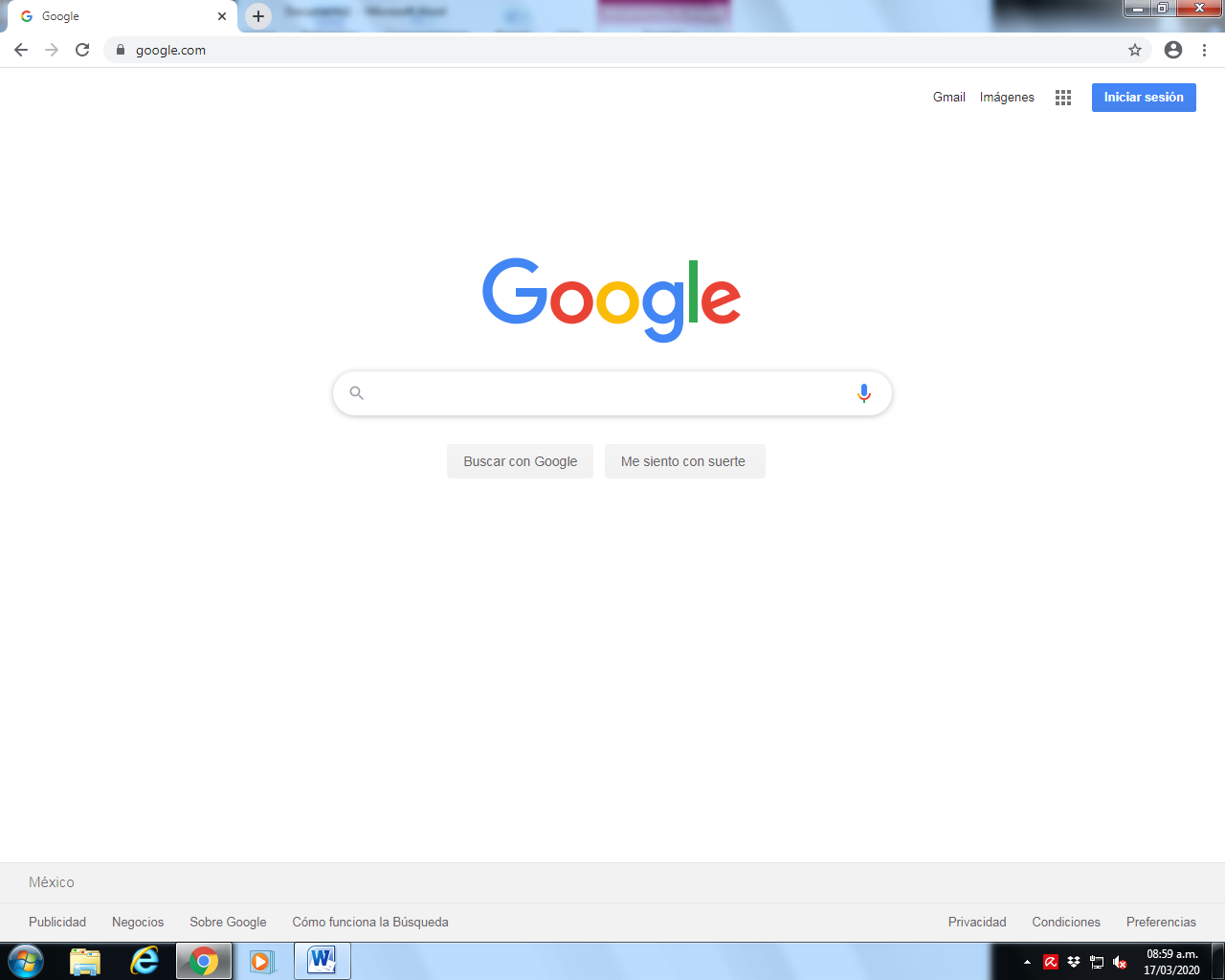 Para convertir de grados a radianes introducir en el buscador la cantidad de grados a convertir + “grados” + “a” + “radianes”, ejemplo: si se desea convertir 180º a π radianes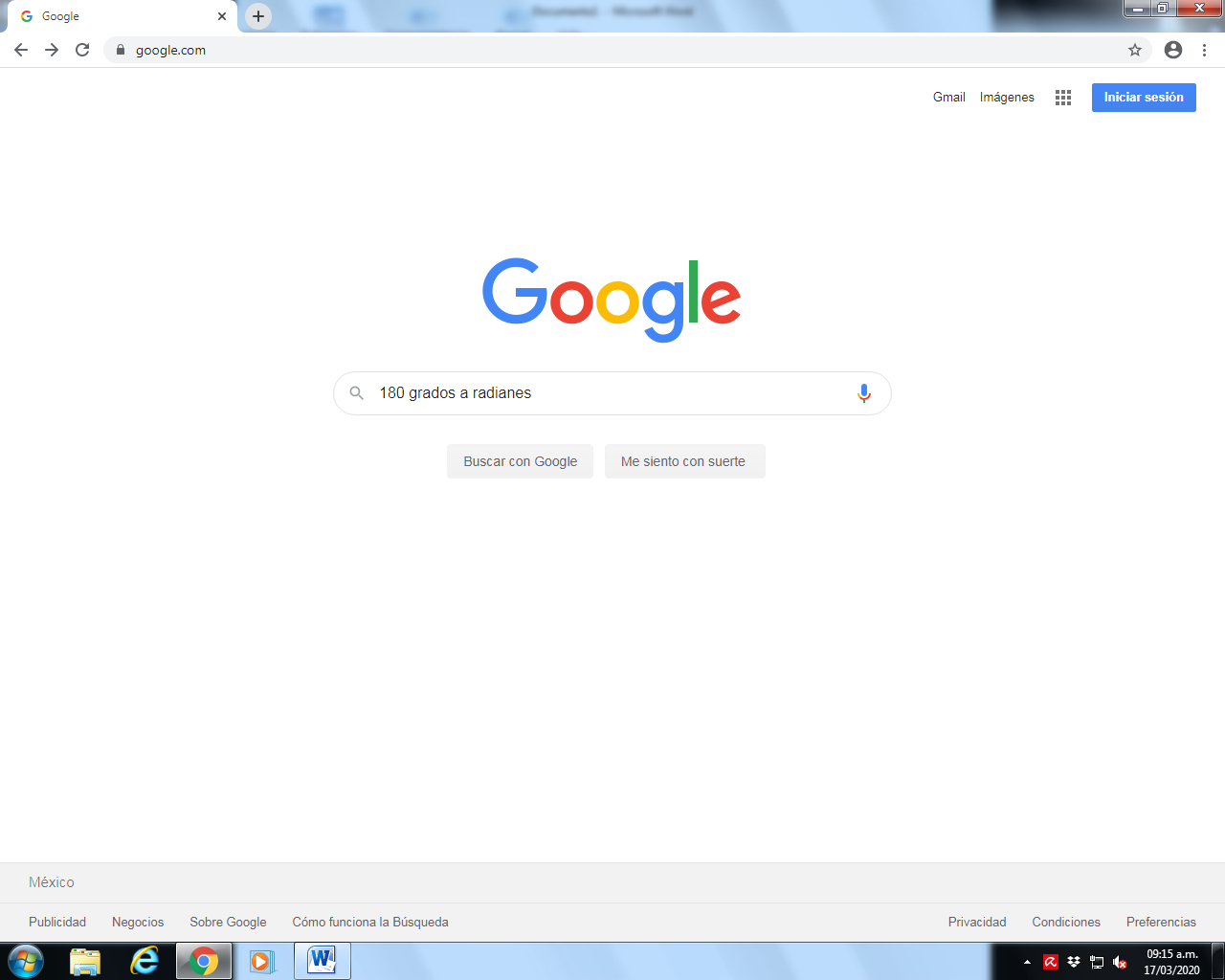 Presionar enter: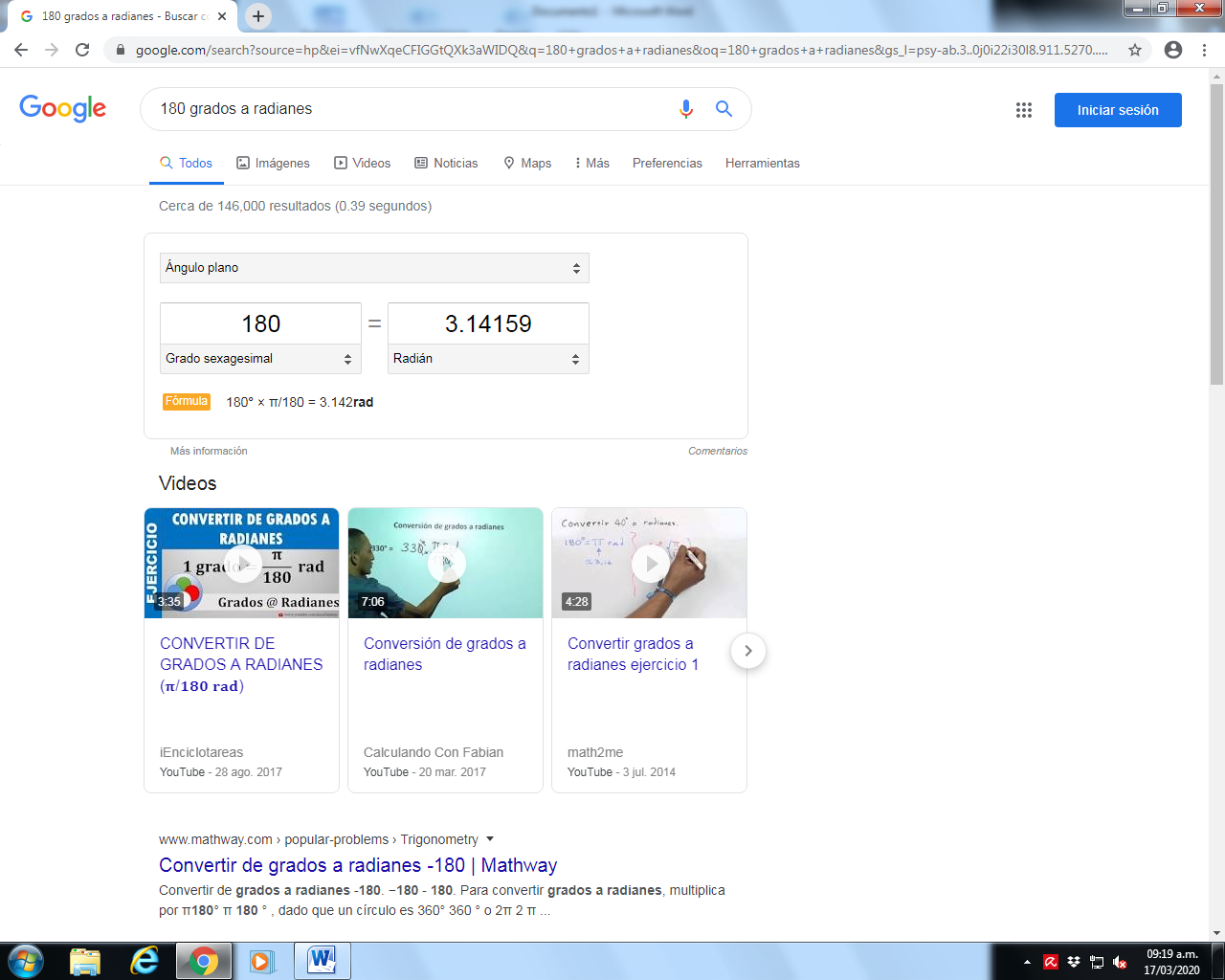 La respuesta es 3.14159 radianesDe lo contrario, si se desean convertir    radianes a grados se hace de la siguiente manera: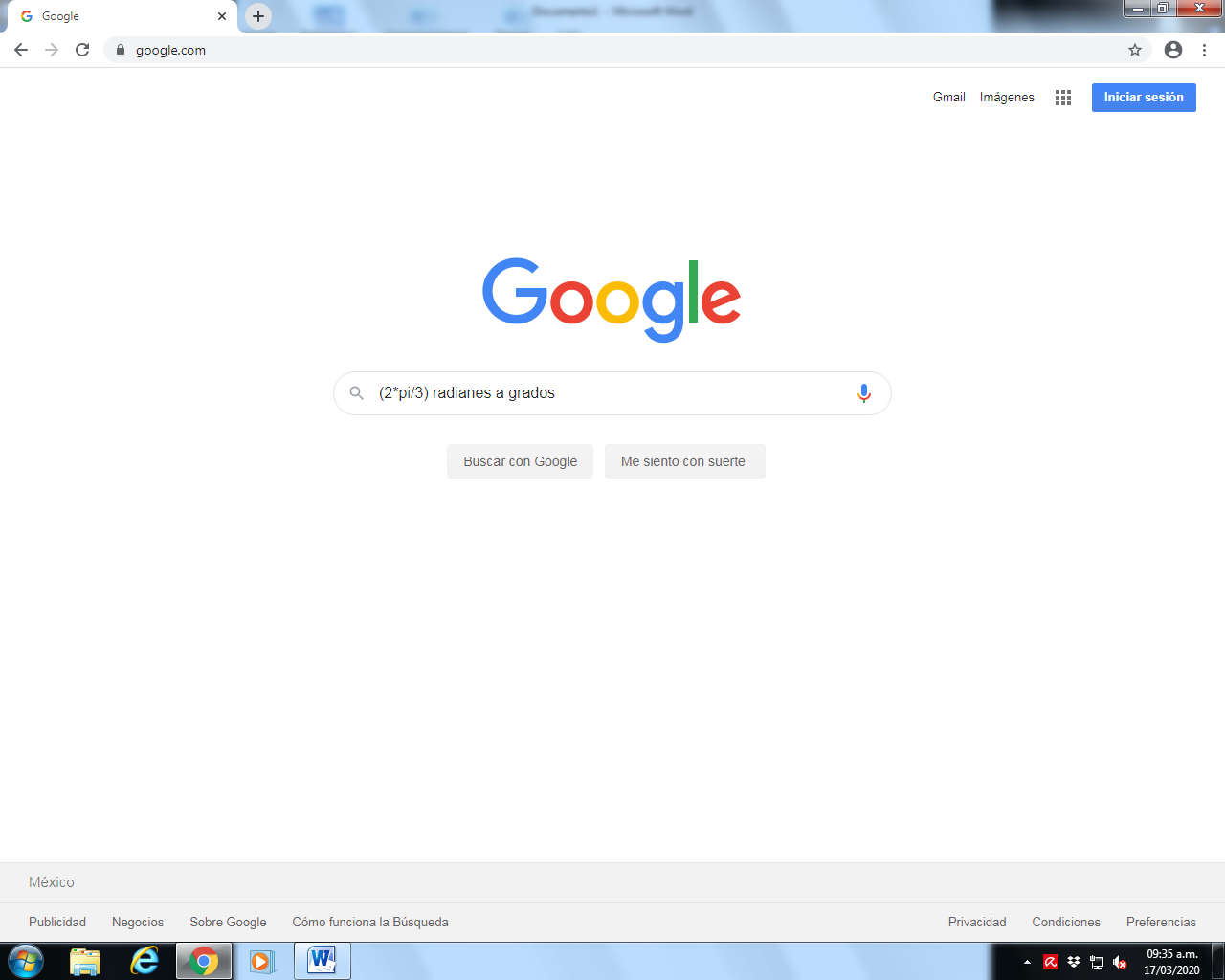 Nótese que 2 y π están multiplicándose, es por eso que lleva un asterisco en medio de ellos y posteriormente se divide entre 3 (por eso se utiliza la diagonal como símbolo de división)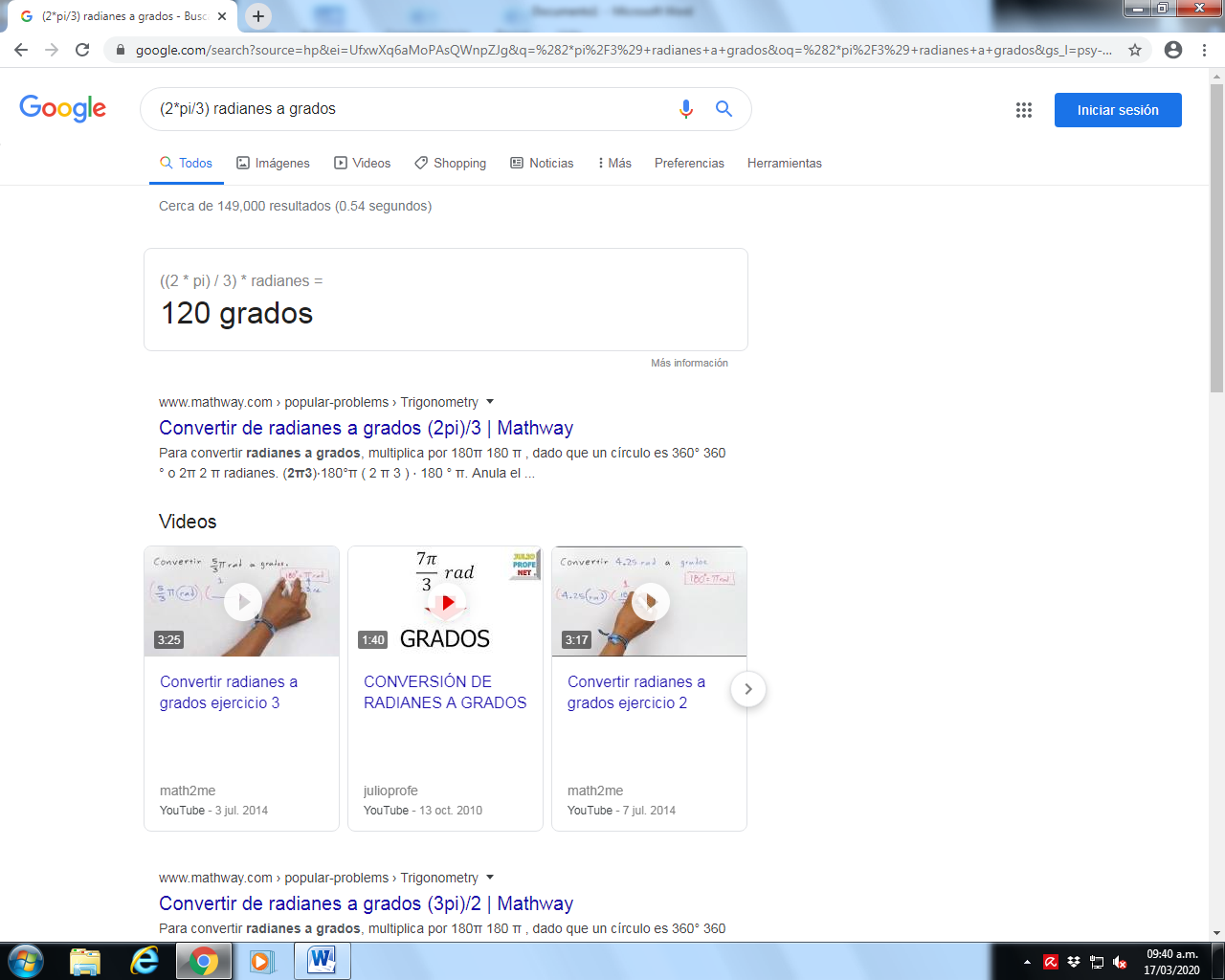 El resultado es 120ºActividad 1Contestar la tabla de la página 143 para convertir de grados a radianes o viceversa. Si los grados se encuentran en el sistema sexagesimal (horas, minutos, segundos) se convierten al sistema decimal primero.Tomar una foto a dicha página del libro y procedimientos (cuaderno) para su revisión y enviarlo al correo fermtz.clark@gmail.com el día domingo 22 de marzo (antes de las 23 horas)Razones TrigonométricasLas razones trigonométricas se utilizan para la resolución de triángulos y existen 6 razones trigonométricas básicas que son:Sen= senoCos= cosenoTan= tangenteCot= cotangenteSec= secanteCsc= cosecanteActividad 2Utilizando tu calculadora científica obtén los valores para las razones trigonométricas que se muestran a continuación. Convierte los ángulos del sistema sexagesimal al decimal si es necesario. Realiza la actividad en tu cuaderno (con procedimientos) y envía una foto al correo fermtz.clark@gmail.com el día domingo 22 de marzo (antes de las 23 horas)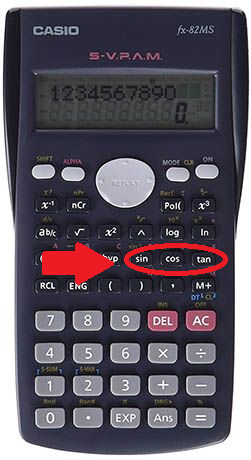 Sen 25º=Tan 35º 34’=Cos 125º=Sen 135º 34’ 5”=Cos 180º= Tan 360º=Cos 39º 15’45”=Sen 273º=Tan 3º=PROFESOR HECTOR MORENO Hector_moreno0@hotmail.com ECONOMIA (trabajos al correo preguntas igual (serán checadas todas las inquietudes con un día de retardo)Ejercicio 1 Ejercicio 2Ejercicio 3Ejercicio 4ADMINISTRACION PROFESORA ALINA CARELIA GARCIA LUEVANO Correo: alina_carelia@hotmail.comUsuario de Facebook: Alina García Matemáticas 2 (contra turno)Muy importante:Enviar fotografía de trabajos realizados al correo o al grupo de Facebook ¨matemáticas 2¨ (enviar solicitud a usuario de Facebook).Física 2  (contra turno)Muy importante:Enviar fotografía de trabajos realizados al correo o al grupo de Facebook ¨Física  2¨ (enviar solicitud a usuario de Facebook).Matemáticas 4  (contra turno)Muy importante:Enviar fotografía de trabajos realizados al correo o al grupo de Facebook ¨Matemáticas 4¨ (enviar solicitud a usuario de Facebook).Matemáticas 4Muy importante:Enviar fotografía de trabajos realizados al correo o al grupo de Facebook ¨matemáticas 4¨ (enviar solicitud a usuario de Facebook).Probabilidad  y Estadística 2 Muy importante:Enviar fotografía de trabajos realizados al correo o al grupo de Facebook ¨Probabilidad y estadística 2 ¨ (enviar solicitud a usuario de Facebook).Cálculo Diferencial e integral 2 Muy importante:Enviar fotografía de trabajos realizados al correo o al grupo de Facebook ¨ Cálculo Diferencial e integral 2  ¨ (enviar solicitud a usuario de Facebook).Temas Selectos de Química 2 Muy importante:Enviar fotografía de trabajos realizados al correo o al grupo de Facebook ¨ Temas Selectos de Química 2 ¨ (enviar solicitud a usuario de Facebook).PROFESORA CECILIA GONZALEZEMAIL: azulena.lena@hotmail.comINGLES II1. Realizar por medio de imágenes, enunciados con las siguientes formas, el tema es ciudades y lugares de Sonora:- Comparatives- Superlatives- As… as2. realizar un texto donde hable de un lugar de Sonora remarcar la utilización de adjetivos El documento debe llevarPortadaDesarrollo	(por lo menos 15)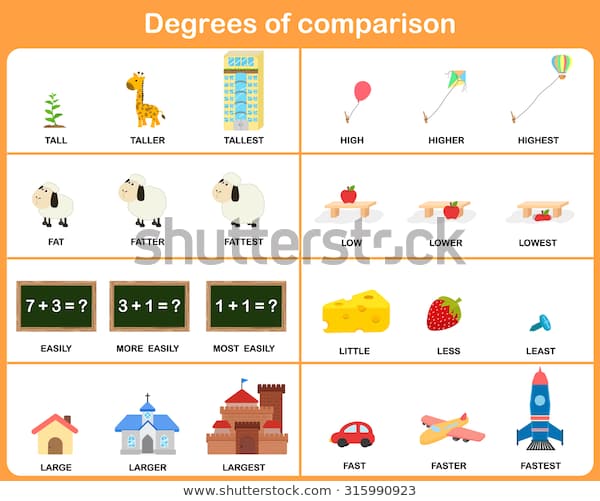 INGLES 4El documento debe tener portada y se realizara en equipos de 3 personasACTIVITIESTALKING ABOUT INVENTIONS THAT HAVE CHANGED PEOPLE’S  LIFE STYLE1. Investigate the inventions that have changed people’s lifestyle.2. Make a poster with photos or drawings about those inventions.3. hacer presentación de power point de lo investigado debe estar explicado en ingles.- MAKE  10 SENTENCES ABOUT PRESENT PERFECT AND SIMPLE PLAST. Documento en Word TEACHER CECILIA FOURTH SEMESTRE CAPACITACION AL TRABAJOWritting scripts and Reading business For this activity, you will be asked to write a letter to a company. First, choose your purpose in writing the letter:Are you fling a complaint due to poor service or dissatisfaction with a product?Now, write a letter to the company: include the address of the destinatary, since you don’t have an envelope. Don’t forget to apply all that you have learned before to the text.Andrés Gómez Gómez
Carrera 20 No. 34 – 15, piso 2
Bogotá D.C., Colombia
Tel. 7557266
March 31, 2015Aegean Airlines,
Viltanio 80
11064, AthensDear Sir/Madam,I am writing to complain about a flight cancellation. On February 17 my return flight A882653 from Greece to Bogotá (via Madrid) was cancelled. The operator at the Aegean Airlines booking desk assured there was no possible re-routing on the same day.Therefore, without being informed of the reason for the cancellation, I had to spend an additional night in Madrid, and eventually take the flight back in the next morning. I enclose the hardcopy of the boarding cards.I would appreciate it if you took action as soon as possible and compensated me for the damages. Otherwise, I will consider taking the appropriate legal actions.I look for forward to hearing from youYours sincerely,Andrés Gómez GómezPROF. ANA VICTORIA HERNÁNDEZ GARCÍAPROF. ANA VICTORIA HERNÁNDEZ GARCÍAPROF. ANA VICTORIA HERNÁNDEZ GARCÍAPROF. ANA VICTORIA HERNÁNDEZ GARCÍAPROF. ANA VICTORIA HERNÁNDEZ GARCÍAAsignaturaTareasTrabajos en claseProyecto finalFecha de entregaHistoria Universal (601 y 602)NOTA: Recuerda que todos los trabajos los deberás de entregar en un documento de Word.OJO: 
Ejercicios que vengan en el libro hay que pasarlos a Word.Tarea 1.- Principales personajes y países involucrados en la Segunda Guerra Mundial, enlístalos en tu cuaderno.Tarea 2.- ¿Qué es el Crack de 1929?  Tarea 3.- Investiga el termino Operación Barbarroja.Tarea 4.- Define y enlista los principales representantes del Nazismo y Fascismo.Tarea 5.- ¿A qué se refiere con Guerra Fría?Trabajo en clase 9Contestar preguntas de la página 124. Trabajo en clase 10Investiga 15 características del Capitalismo y 15 del Socialismo.Elaborar de MANERA INDIVIDUAL un ensayo del tema que les tocó en la exposición, mínimo una cuartilla, recuerda incluir portada. Valor 20%Formato ensayo:Tipo de letra ArialTamaño de letra título: 14Tamaño de letra contenido: 12Interlineado 1.5NOTA: Recuerda que un  ensayo busca analizar brevemente, interpretar y evaluar un tema de manera libre y oficial.  Trabajos que sean copiados de internet automáticamente perderán el 20%Lunes 23 de MarzoInformática (201, 202, 203 y 204)NOTA: Recuerda que todos los trabajos los deberás de entregar en un documento de Word.OJO:Ejercicios que vengan en el libro hay que pasarlos a Word.Tarea 1.- Contestar ejercicio página 113Tarea 2.- Contestar ejercicio página 119Tarea 3.- Contestar ejercicio página 124Tarea 4.- Contestar ejercicio página 135Tarea 5.- Contestar ejercicio página 113Trabajo en clase 6: Hacer una sopa de letra, en total serán 15 palabras (Este ejercicio lo hace al que no le revise)Trabajo en clase 7Investiga el tema “Corona Virus” copia información y pégala en una hoja de Word y aplícale el siguiente formato: Tamaño de letra título 18Tamaño de letra Contenido 12Tipo de letra para todo el documento ArialInterlineado 1.5Justificado Borde de páginaEncabezado y pie de páginaPortadaAlgunas imágenes del temaTrabajo en clase 8Investiga el tema “Hipervínculos en Power Point” copia información y pégala en una hoja de Word y aplícale el siguiente formato: Tamaño de letra título 18Tamaño de letra Contenido 12Tipo de letra para todo el documento ArialInterlineado 1.5Justificado Borde de páginaEncabezado y pie de páginaPortadaAlgunas imágenes del temaTrabajo en clase 9Investiga un cuento en internet el de tu preferencia  cópialo y pégala en una hoja de Word y aplícale el siguiente formato: Tamaño de letra título 18Tamaño de letra Contenido 12Tipo de letra para todo el documento ArialInterlineado 1.5Justificado Letra capitalBorde de páginaPortadaAlgunas imágenes del temaTrabajo en clase 10Investiga una Fábula en internet el de tu preferencia  cópialo y pégala en una hoja de Word y aplícale el siguiente formato: Tamaño de letra título 18Tamaño de letra Contenido 12Tipo de letra para todo el documento ArialInterlineado 1.5Justificado Letra capitalBorde de páginaPortadaAlgunas imágenes del temaDiseña 3 invitaciones en WORD (ejemplo cumpleaños, boda, bautizo, etc.) utiliza  elementos que vimos en clase, utiliza toda tu imaginación y creatividad para hacer algo diferente, una hoja por invitación.La orientación de la hoja deberá ser horizontal.Valor 20%NOTA: no puedes utilizar plantillas Viernes 27 de MarzoLiteratura (401 y 402)NOTA: Recuerda que todos los trabajos los deberás de entregar en un documento de Word.OJO: 
Ejercicios que vengan en el libro hay que pasarlos a Word.Trabajo en clase 9Lee la obra Guillermo tiene los ojos tristes Página 174 a 180 y contesta lo siguiente:1.- Escribe un dialogo que identifiques en la obra.2.-Escribe un fragmento de la obra donde identifiques las acotaciones.3.- Escribe brevemente un conflicto principal de la historia.4.- ¿En qué espacio  se desarrolla la obra?5.- Tiempo determinado de la obra.6.-Personajes principales.7.-Personajes secundarios.Trabajo en clase 10Resuelve el ejercicio de la Página 182 y 183Realizar de manera INDIVIDUAL una antología de los mejores poetas de la historia clasificados por épocas, por cada uno deberás investigar 3 poemas. Todo esto en WordEl trabajo deberá contener (Sigue el orden como te lo enlisto a continuación):PortadaÉpoca de GreciaSafo, Píndaro y Anacreonte  (Poner 3 poemas de cada uno de los autores)Época de RomaHoracio y Virgilio (Poner 3 poemas de cada uno de los autores)Época RenacentistaDante Alighieri, Francisco Petrarca (Poner 3 poemas de cada uno de los autores)Época BarrocoLuis de Góngora, Francisco de Quevedo, Félix Lope de Vega, Sor Juana Inés de la Cruz (Poner 3 poemas de cada uno de los autores)Época RomanticismoWilliam Wordsworth, George Gordon Byron Poner 3 poemas de cada uno de los autores)NOTA: Diseña tu trabajo  agregándole imágenes relacionadas con los poetasMiércoles 25 de MarzoProyecto productivosNOTA: Recuerda que todos los trabajos los deberás de entregar en un documento de Word.Entregar los tres manuales:ServicioOperaciones PromociónNOTA: Agrega portada con todo los integrantes del equipoMartes 24 de MarzoContra-Turno LiteraturaNOTA: Recuerda que todos los trabajos los deberás de entregar en un documento de Word.Trabajo 2: Resolver ejercicios de las páginas 119, 120 y 125Trabajo 3: Lee la obra Antígona de la página 126, posteriormente contesta el ejercicio de la página 151Trabajo 4: Contesta el ejercicio de la página 160Jueves 26 de MarzoContra-Turno InformáticaNOTA: Recuerda que todos los trabajos los deberás de entregar en un documento de Word.Trabajo 3: Contestar evaluación diagnóstica página 109  y 110. También el  ejercicio de la página 113.  Trabajo 4: Contestar ejercicio página 119 y 124 Jueves 26 de MarzoproducciónCosto fijoCosto variableCosto totalCosto marginalCosto fijo promedioCosto variable promedioCosto total promedio1$14$393$436$498$5411$5712$6114$66producciónCosto fijoCosto variableCosto totalCosto marginalCosto fijo promedioCosto variable promedioCosto total promedio1$10$304$397$429$4712$5313$5715$60producciónCosto fijoCosto variableCosto totalCosto marginalCosto fijo promedioCosto variable promedioCosto total promedio1$18$502$693$754$886$1087$1129$120producciónCosto fijoCosto variableCosto totalCosto marginalCosto fijo promedioCosto variable promedioCosto total promedio1$211$3023$3935$4517$48411$58213$63116$710materia 601temaactividadfecha de entregaadministración 601Áreas funcionales de la empresa pág. 44. recursos humanos (procesos)conceptos de:  viernes 20administración 601Áreas funcionales de la empresa pág. 44. recursos humanos (procesos)         Reclutamiento.viernes 20administración 601Áreas funcionales de la empresa pág. 44. recursos humanos (procesos)         Fuentes del reclutamiento. viernes 20administración 601Áreas funcionales de la empresa pág. 44. recursos humanos (procesos)         Análisis de puesto. viernes 20administración 601Áreas funcionales de la empresa pág. 44. recursos humanos (procesos)         Rotación de puestos.viernes 20         Selección de personal. viernes 20         contratación viernes 20         Inducción.viernes 20Act 1 pág. 45viernes 20concepto de: lunes 23         Capacitación. lunes 23         Adiestramiento. lunes 23         Promoción. lunes 23         Transferencia.lunes 23         Enfermedad profesional. lunes 23         Riesgo de trabajo. lunes 23         Accidente.lunes 23Act. 2 pág. 47 (con información de sus papas)lunes 23investigación pág. 48 (son 5 conceptos que vienen ahí)act. 3 pág. 49 en forma de resumen por proceso.finanzas pág. 49conceptos de: jueves 26finanzas pág. 49         Departamento de finanzas. jueves 26finanzas pág. 49         Financiamiento y sus dos fuentes. jueves 26finanzas pág. 49         Crédito. jueves 26finanzas pág. 49         Inversión.jueves 26         presupuesto con sus dos partes que lo conforman y sus tipos.         Ingreso.          Egreso. Act. 4 pág. 51 en Excel.viernes 27funciones de:          Contraloría.          Control de crédito y cobranza.          Pagos fiscales y control de nóminas.concepto de:          Control de nóminas.         ISR.          IVA.producción pág. 53concepto de: lunes 30producción pág. 53         Departamento de producción.lunes 30Resumen pág. 54 y fracción de la 55.Describe un proceso de producción mediante un diagrama de flujo.mercadotecnia pág. 55definir la 4 p´s de la mercadotecniajueves 2conceptos de:          Inventario de mercadotecnia.          Ventas.          PosventasAct. 7 pág. 57. sistemas pág. 58Definir sus 6 funciones en un mapa conceptual.viernes 3materia 601temaactividadfecha de entregaeconomía 601costosejercicio 1 de costosjueves 19competencia perfecta pág. 41 competencia imperfecta pág. 42resumenviernes 20ejercicio 2 de costosmartes 24monopolio pág. 43 oligopolio pág. 44resumenjueves 26ejercicio 3 de costosviernes 27Cuadro sinóptico de págs. 41 42 43 y 44martes 31ejercicio 4 de costosjueves 2tipos de costosresumen de los diferentes tipos de costosviernes 3ECOLOGIA materia 601temaactividadfecha de entregaecología 601factores bióticos y abióticosConseguir todas las exposiciones. enviar las exposiciones al maestro20Cuadro sinóptico factores abióticos. cuadro sinóptico factores bióticos25actividad 2 pág. 36 y 3726actividad 3 pág. 3827población pág. 39resumen y actividad 4 pág. 42 y 431comunidad pág. 44resumen 2actividad 5 págs. 49 y 503materia 602temaactividadfecha de entregaecología 602factores bióticos y abióticosConseguir todas las exposiciones. enviar las exposiciones al maestro20Cuadro sinóptico factores abióticos. cuadro sinóptico factores bióticos23actividad 2 pág. 36 y 3726actividad 3 pág. 3827población pág. 39resumen y actividad 4 pág. 42 y 4330comunidad pág. 44resumen 2actividad 5 págs. 49 y 503materia 603temaactividadfecha de entregaecología 603factores bióticos y abióticosConseguir todas las exposiciones. enviar las exposiciones al maestro20Cuadro sinóptico factores abióticos. cuadro sinóptico factores bióticos24actividad 2 pág. 36 y 3725actividad 3 pág. 3827población pág. 39resumen y actividad 4 pág. 42 y 4331comunidad pág. 44resumen 1actividad 5 págs. 49 y 503materia 401temaactividadesfecha de entregaHistoria de México II 401Varios.pág. 30 a 33 resumen y preguntas20pág. 38 a 43 resumen y preguntas23pág. 45 a 50 resumen y preguntas24pág. 50 a 55 resumen y preguntas25actividad 2 pág. 5227el segundo imperio resumen y preguntas30actividad 1 pág. 53 solamente inciso a "a)"31pág. 61 a 63 resumen y preguntas1Secuencia didáctica 1: PolígonosSecuencia didáctica 1: PolígonosSecuencia didáctica 1: PolígonosActividadInstruccionesFecha de entregaPolígonos Leer página  79Realizar actividad 1 página  80-8720/03/2020Tabla de Polígonos:Actividad 1Leer pagina 88-89Realizar Tabla de página  90 en Cartulina o Rota folio 23/03/2020Actividad 2Página 91-9327/03/2020Actividad 6Página 100-10130/03/2020Secuencia didáctica 2: Circunferencia Secuencia didáctica 2: Circunferencia Secuencia didáctica 2: Circunferencia ActividadInstruccionesFecha de entregaActividad Leer página  113Realizar actividad 1 página 114Leer página 115 01/04/2020Actividad 4Con la ecuación del área y perímetro de la circunferencia realiza lo siguiente:Actividad 4, paginas 121-122, ejercicios 1, 2, 3 y 5.03/04/2020Actividad 2Página 91-9327/03/2020Actividad 6Página 100-10130/03/2020Secuencia didáctica 3: Hidrodinámica Secuencia didáctica 3: Hidrodinámica Secuencia didáctica 3: Hidrodinámica ActividadInstruccionesFecha de entregaEcuación de Bernoulli Leer página  57-58Realizar ejemplo página  5920/03/2020PresentaciónRealizar en Power PointAplicaciones de la ecuación de Bernoulli, página 60Tubo de Pitot, página 61.Tubo de Venturi, página 61-62.27/03/2020Resumen Sustentación de los aviones.Otras aplicaciones 03/04/2020Secuencia didáctica 3: Hidrodinámica Secuencia didáctica 3: Hidrodinámica Secuencia didáctica 3: Hidrodinámica ActividadInstruccionesFecha de entregaActividad 1página  86-87Realizar ejemplo página  5927/03/2020Actividad 2Página 88-9103/04/2020Serie de ProblemasSerie de ProblemasSerie de ProblemasActividadInstruccionesFecha de entregaSerie de Problemas RealizarEjercicio 1 y 223/03/2020Serie de Problemas Realizar Ejercicio 3 y 6 27/03/2020Serie de Problemas Realizar Ejercicio 7 y  803/04/2020ActividadInstruccionesFecha de entregaEjemplo 4 Realizar ejemplo de Página 60  20/03/2020Actividad 3 Realizar Ejercicio 4, incisos a) y  b). 27/03/2020EstudiarRegla de Multiplicación o producto, pagina 64.Realizar ejemplos 1 y 2.03/04/2020ActividadInstruccionesFecha de entregaTrabajo PendienteSerie de problemas #7 página 46Solo ejercicios a), b) y c). 20/03/2020EstudiarBloque 2, Pagina 52-5727/03/2020Presentación  Actividad 1,  página 54-55.Actividad 2, página 55-57 03/04/2020ActividadInstruccionesFecha de entregaActividad 2Página 64 20/03/2020Actividad 4Página 6823/03/2020Actividad 5Página 70 27/03/2020Realizar Presentación (Power Point)Página 70-72Página  74-75Página 79-8103/04/2020